О внесении изменений в постановление администрации муниципального образования Соль-Илецкий городской округот 25.04.2019 № 899-п «Об утверждении перечня видов обязательных работ, объектов, на которых лица, которым назначено административное наказание в виде обязательных работ отбывают обязательные работы, объектов для отбывания уголовного наказания в виде обязательных работ и мест отбывания наказания в виде исправительных работ на территории муниципального образования Соль-Илецкий городской округ»В соответствии со ст. 49, 50 Уголовного кодекса  Российской Федерации, ст.25, 26, 27, 39, 44  Уголовно-исполнительного кодекса Российской Федерации, приказом Министерства юстиции  Российской Федерации от 20.05.2009 № 142 «Об утверждении Инструкции по организации исполнения наказания и мер уголовно-правового характера  без изоляции от общества», Кодексом об административных правонарушениях Российской Федерации, постановляю:1. Внести в постановление администрации муниципального образования Соль-Илецкий городской округ 25.04.2019  № 899-п «Об утверждении перечня видов обязательных работ, объектов, на которых лица, которым назначено административное наказание в виде обязательных работ отбывают обязательные работы, объектов для отбывания уголовного наказания в виде обязательных работ и мест отбывания наказания в виде исправительных работ на территории муниципального образования Соль-Илецкий городской округ» следующие изменения:1.1. Приложение 4 к постановлению изложить в новой редакции согласно приложению  к настоящему постановлению. 2. Контроль за исполнением настоящего постановления возложить на заместителя главы администрации Соль-Илецкого городского округа – руководителя аппарата В.М. Немича.3.Постановление вступает в силу после его официального  опубликования (обнародования).Глава муниципального образованияСоль-Илецкий  городской округ                                                       А.А.КузьминВерноГлавный специалист организационного отдела                                                               Е.В.ТелушкинаРазослано: в прокуратуру Соль-Илецкого района, филиал по Соль-Илецкому району ФКУ УИИ УФСИН России по Оренбургской области, Соль-Илецкий районный отдел судебных приставов, в дело.Приложение к постановлению  администрации муниципального образованияСоль-Илецкий городской округот ________ 2020  № ___________Перечень мест, определенных для отбывания уголовного наказания осужденными к исправительным работам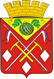 АДМИНИСТРАЦИЯ
МУНИЦИПАЛЬНОГО
ОБРАЗОВАНИЯ
СОЛЬ-ИЛЕЦКИЙ
ГОРОДСКОЙ ОКРУГ
ОРЕНБУРГСКОЙ  ОБЛАСТИ
ПОСТАНОВЛЕНИЕ_________ 2020  № ________№Наименование организации, предприятияКоличество рабочих мест1ООО «Соль-Илецкое РСУ»52Соль-Илецкое ДУ ГУП «Оренбургремдорстрой»13ОАО «Спутник»54ООО «Соль-Илецкое ЖКХ»55Соль-Илецкое ММПП ЖКХ56ООО «Заилечье»57МУП «Благоустройство и озеленение г. Соль-Илецк»28ИП «Сариев К.К.»19ИП «Щавелев А.Г.»110ГУП «Соль-Илецкий лесхоз»111ООО «Луч»112ООО «Агроинвест»513ООО «Природа»514ИП «Утенов»215ИП «ИОНОВ» Элит Пласт1